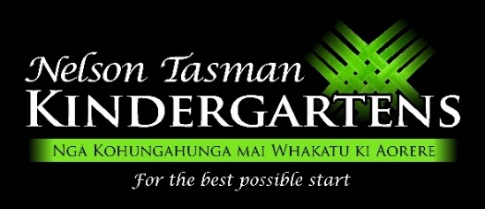 Referral for Parent supportDate: ……………………………………….                         Referred By: ………………………………………..                                                                                   Referrers contact: ………………………………. 
Family Name:  …………………………………………………….      Mother Name:  …………………………………………………..Father Name:  …………………………………………………….Children Name 1: ………………………………………………..    Date of Birth:  ……………………………..Children Name 2: ………………………………………………..    Date of Birth: ………………………………Children Name 3: ………………………………………………..    Date of Birth: ………………………………Family Address:  ………………………………………………………………………………………………………….                              ………………………………………………………………………………………………………….                              ………………………………………………………………………………………………………….Contact Phone Number/s ……………………………………   Cell:  ………………………………………….Email address:  …………………………………………………..Reasons for referral:  Any further information:Please note that for Families not involved with Nelson Tasman Kindergartens, there is a charge of $35.00 per hour for this service.  If this is a barrier, please contact Brenda to discuss other options.Please forward to:  Brenda Holdaway at Nelson Tasman Kindergartens                          Brenda.holdaway@ntk.org.nz       or post to:    PO Box 360 Nelson 7040Please don’t hesitate to phone or email to further discuss this referral                                     Phone (03) 546 7683 x 712  Fax 548 4720